APSTIPRINĀTS:AS ,,Daugavpils satiksme”Iepirkuma komisijas sēdē2016.gada 1.jūlijāIepirkuma komisijas priekšsēdētājs_________________ V.ŠopsATKLĀTĀ KONKURSA,,Daugavpils pilsētas esošās tramvaju līnijas atsevišķu kontakttīkla posmu pielāgošana stieņveida un pantogrāfa tipa strāvas uztvērēja izmantošanai’’, identifikācijas Nr. ASDS/2016/30 KFNOLIKUMA GROZĪJUMI Nr.3Izdarīt atklātā ,,Daugavpils pilsētas esošās tramvaju līnijas atsevišķu kontakttīkla posmu pielāgošana stieņveida un pantogrāfa tipa strāvas uztvērēja izmantošanai’’, identifikācijas Nr. ASDS/2016/30 KF, nolikumā (turpmāk – nolikums) grozījumus:Grozīt nolikuma 6.6.1. punktu un izteikt to šādā redakcijā: „6.6.1.Atbildīgā būvdarbu vadītāja apliecinājums, ka piecos iepriekšējos gados (2015., 2014., 2013., 2012., 2011.gads un 2016.gads līdz piedāvājumu iesniegšanai) viņam ir pieredze  kā sertificētam atbildīgajam būvdarbu vadītājam vismaz 3(trīs) transporta elektrotīklu un elektroiekārtu projektu izbūves darbu vadīšanā, tsk. vismaz 1 (viens) objekts tramvaju kontakttīkla jaunbūve vai  pārbūve vai pielāgošana stieņveida un pantogrāfa tipa strāvas uztvērēja izmantošanai, norādot ziņas par attiecīgo būvdarbu apjomu, izpildes termiņu un vietu, kā arī par to, vai visi darbi ir veikti atbilstoši attiecīgajiem normatīviem un pienācīgi pabeigti”. Grozīt nolikuma 6.7.punktu, papildinot to ar 6.7.6.apakšpunktu šādā redakcijā: „būvprakses sertifikāts elektroietaišu izbūves darbu līdz 1 kV vadīšanā”. Grozīt nolikuma Pielikumu Nr.5 „Darbu daudzumu saraksti un specifikācijas”, papildinot to ar tehnisko specifikāciju ar mastu pamatņu tehnisko informāciju: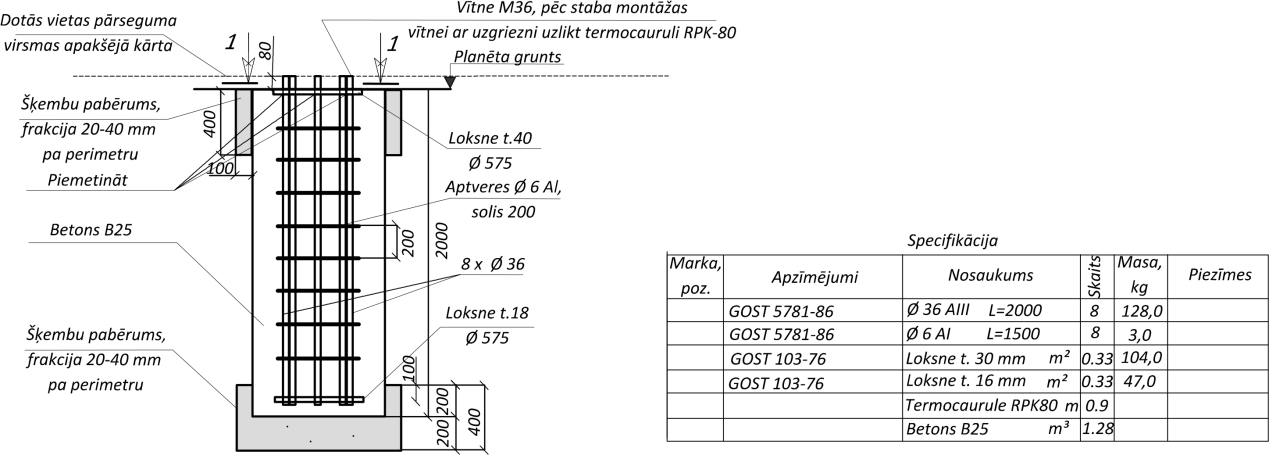 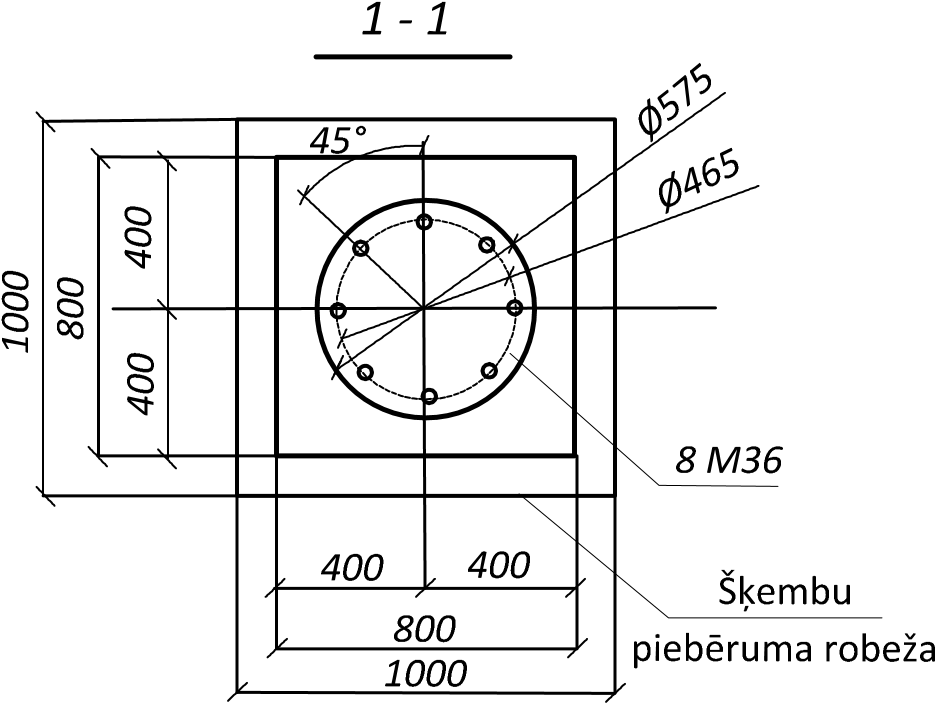 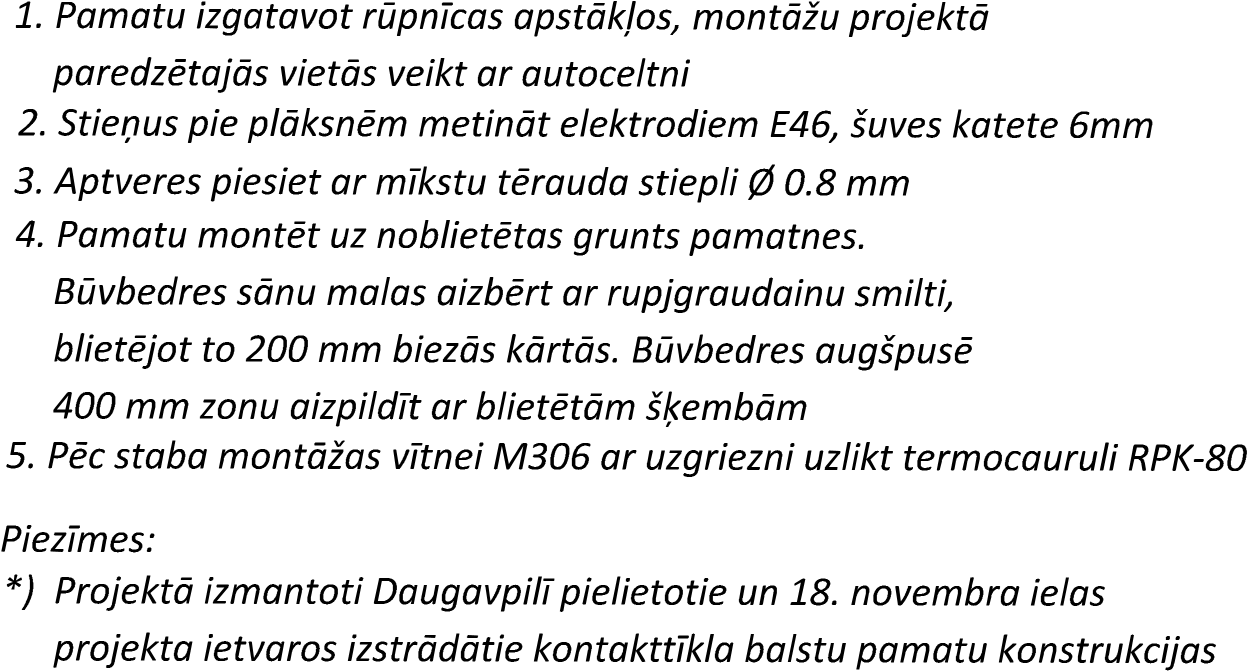 